		Accord		Concernant l’adoption de Règlements techniques harmonisés 
de l’ONU applicables aux véhicules à roues et aux équipements 
et pièces susceptibles d’être montés ou utilisés sur les véhicules 
à roues et les conditions de reconnaissance réciproque des homologations délivrées conformément à ces Règlements*(Révision 3, comprenant les amendements entrés en vigueur le 14 septembre 2017)_______________		Additif 144 − Règlement ONU no 145		Amendement 2Complément 2 à la version originale − Date d’entrée en vigueur : 4 janvier 2023		Prescriptions uniformes relatives à l’homologation des véhicules 
en ce qui concerne les systèmes d’ancrages ISOFIX, les ancrages 
pour fixation supérieure ISOFIX et les positions i-SizeLe présent document est communiqué uniquement à titre d’information. Le texte authentique, juridiquement contraignant, est celui du document ECE/TRANS/WP.29/2022/68.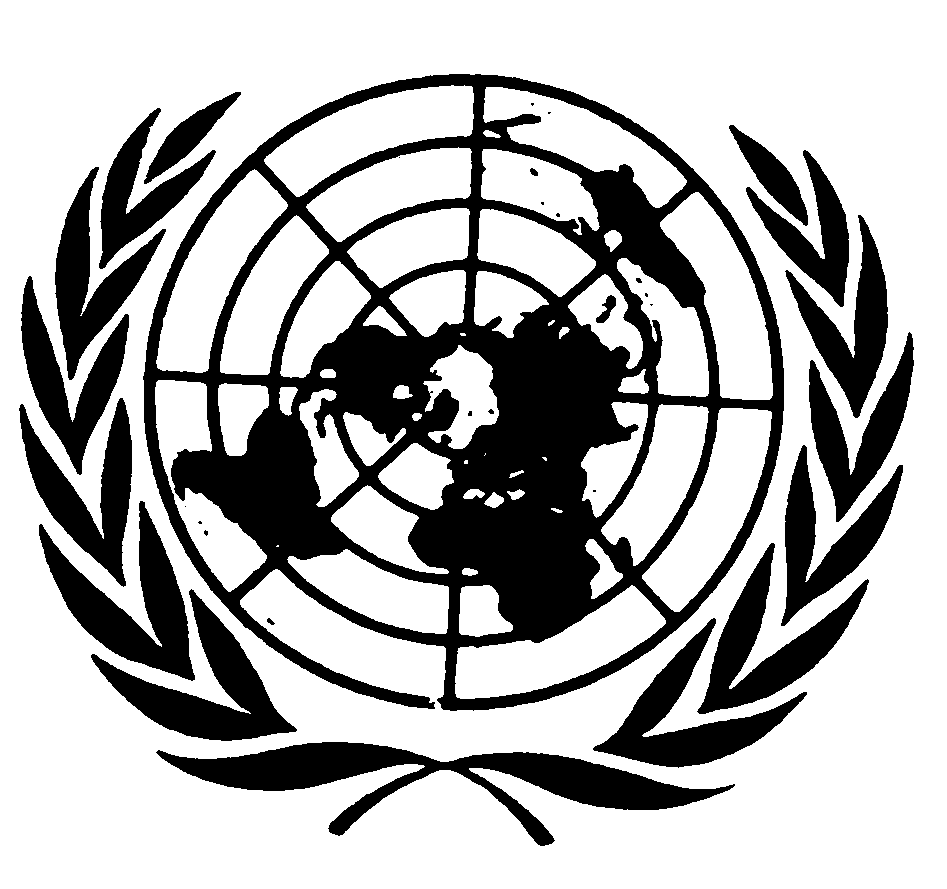 Paragraphe 2.2, lire :« 2.2	Par “type de véhicule”, les véhicules à moteur ne présentant pas entre eux de différences essentielles, notamment sur les points suivants : dimensions, formes et matières des éléments de la structure du véhicule ou du siège auxquels les systèmes d’ancrages ISOFIX et les ancrages pour fixation supérieure ISOFIX sont fixés, de même que la résistance du plancher du véhicule dans le cas de positions i-Size. ».E/ECE/TRANS/505/Rev.3/Add.144/Amend.2E/ECE/TRANS/505/Rev.3/Add.144/Amend.224 février 2023